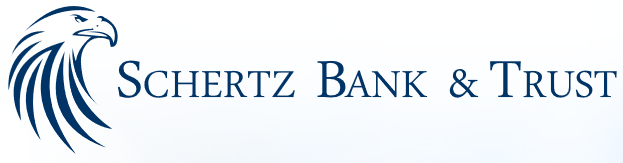 Proposed IRS BillDear Schertz Bank & Trust Customers,While Schertz Bank & Trust does not engage on topics relating to politics, we felt that there is an URGENT pending matter in Congress that needs your attention.  The Biden Administration has proposed to require all community banks and other financial institutions to report to the IRS all business and personal account deposits and withdrawals with a balance of more than $600.00 regardless of tax liability.  This proposal would put your financial privacy at risk.  Schertz Bank & Trust does not support the proposed IRS reporting that would affect our customers.  Texas Bankers Association has made it easy for you to contact you House of Representative member along with your Senators.  Click the link below to visit TBA’s Grassroots Action Center.https://www.texasbankers.com/actioncenter?_zs=XPOP81&_zl=RdCR6#/